a n a k o i n ω σ η   Αθήνα, 16-3-2018Το Δ.Σ./Ι.ΝΕ.ΔΙ.ΒΙ.Μ. ενημερώνει κάθε ενδιαφερόμενο ότι έχει ήδη ολοκληρώσει τις διαδικασίες δημιουργίας και αποστολής αρχείου στην Ενιαία Αρχή Πληρωμών για την Ομάδα Έργου των Σχολείων Δεύτερης Ευκαιρίας (Σ.Δ.Ε) για το χρονικό διάστημα από τον Ιούλιο του 2017 έως και τον Ιανουάριο του 2018.Επίσης, έχει ολοκληρωθεί η διαδικασία και για την Ομάδα Έργου των Κέντρων Περιβαλλοντικής Εκπαίδευσης (Κ.Π.Ε.) έως και το Φεβρουάριο του 2018. Οι αμοιβές των μελών των Ομάδων Έργου αναμένεται να καταβληθούν την 27η Μαρτίου 2018.Επιπλέον, το Δ.Σ./Ι.ΝΕ.ΔΙ.ΒΙ.Μ. ενημερώνει ότι η αντίστοιχη διαδικασία έχει ξεκινήσει για τους εκπαιδευτές των Σχολείων Δεύτερης Ευκαιρίας (Σ.Δ.Ε.), καθώς και για τους εκπαιδευτές των Δ.Ι.Ε.Κ., και θα ενημερώσουμε εκ νέου για την εξέλιξη της διαδικασίας καταβολής των αμοιβών τους.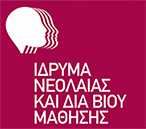 Ιδρυμα Νεολαίας και Διά Βίου ΜάθησηςΑχαρνών 417 & Κοκκινάκη, 11143 Αθήναwww.inedivim.gr